การวิจัยเรื่อง : ………………………………………………………………………………………………………………………………………………วันให้คำยินยอม  วันที่..............เดือน............................................พ.ศ..................	ข้าพเจ้า..............................................................ที่อยู่...................................................................ได้รับสำเนาเอกสารแสดงความยินยอมเข้าร่วมโครงการวิจัยที่ข้าพเจ้าได้ลงนาม และวันที่ พร้อมด้วยเอกสารข้อมูลคำอธิบายสำหรับผู้เข้าร่วมโครงการวิจัย ทั้งนี้ก่อนที่จะลงนามในเอกสารแสดงความยินยอมเข้าร่วมการวิจัยนี้  ข้าพเจ้าได้รับการอธิบายถึงวัตถุประสงค์ของโครงการวิจัย วิธีการวิจัย และรายละเอียดต่างๆ ตามที่ระบุในเอกสารข้อมูลคำอธิบายสำหรับผู้เข้าร่วมการวิจัย ซึ่งผู้วิจัยได้ให้แก่ข้าพเจ้า และผู้วิจัยรับรองว่าจะตอบคำถามต่างๆ ที่ข้าพเจ้าสงสัยเกี่ยวกับการวิจัยนี้ด้วยความเต็มใจ และไม่ปิดบังซ่อนเร้น           ข้าพเจ้ายินยอมเข้าร่วมโครงการวิจัยนี้ด้วยความสมัครใจ และมีสิทธิที่จะบอกเลิกการเข้าร่วมโครงการวิจัยนี้เมื่อใดก็ได้ ซึ่งการบอกเลิกการเข้าร่วมการวิจัยนี้จะไม่มีผลกระทบต่อ (ให้ระบุผลกระทบที่อาจเกิดขึ้นกับผู้เข้าร่วมโครงการวิจัยนี้เท่านั้น เช่น การให้บริการ การรักษาโรค ผลการเรียน) ที่ข้าพเจ้าพึงได้รับต่อไป	ผู้วิจัยรับรองว่าจะเก็บข้อมูลเกี่ยวกับตัวข้าพเจ้าเป็นความลับ จะเปิดเผยในภาพรวมเฉพาะในส่วนสรุปผลการวิจัย การเปิดเผยข้อมูลของข้าพเจ้าต่อหน่วยงานต่างๆ ต้องได้รับความยินยอมจากข้าพเจ้าข้าพเจ้าอ่านข้อความข้างต้นมีความเข้าใจแล้ว และได้ลงนามในเอกสารแสดงความยินยอมนี้ด้วยความเต็มใจ กรณีที่ข้าพเจ้าไม่สามารถอ่านหรือเขียนหนังสือได้ ผู้วิจัยได้อ่านข้อความในเอกสารแสดงความยินยอมให้แก่ข้าพเจ้าฟังจนเข้าใจดีแล้ว ข้าพเจ้าจึงลงนามหรือประทับลายนิ้วหัวแม่มือของข้าพเจ้าในเอกสารแสดงยินยอมนี้ด้วยความเต็มใจ    ............................................................................ลงนามอาสาสมัคร			   (...........................................................................) ชื่ออาสาสมัครตัวบรรจง			   วันที่ .............เดือน.................................พ.ศ.........   .........................................................................  ลงนามผู้แทนโดยชอบธรรม/ผู้ปกครอง			   (..................................................................) ชื่อผู้แทนโดยชอบธรรม/ผู้ปกครองตัวบรรจง	                      วันที่ ............ เดือน................................พ.ศ............	ข้าพเจ้าได้อธิบายวัตถุประสงค์โครงการวิจัย วิธีการวิจัย และรายละเอียดต่างๆ ตามที่ระบุในเอกสารข้อมูลคำอธิบายสำหรับผู้เข้าร่วมการวิจัย รวมทั้งประโยชน์ที่จะเกิดขึ้นจากการวิจัยอย่างละเอียด ให้ผู้เข้าร่วมโครงการวิจัยตามนามข้างต้นได้ทราบและเข้าใจดีแล้ว พร้อมลงนามในเอกสารแสดงความยินยอมด้วยความเต็มใจ				...................................................................................... ลงนามผู้ทำวิจัย				(..................................................................................)  ชื่อผู้ทำวิจัยตัวบรรจง				วันที่ ................เดือน..............................พ.ศ................				................................................................................ลงนามพยาน				(...............................................................................) ชื่อพยานตัวบรรจง				วันที่ ................เดือน.................................พ.ศ...........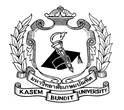 เอกสารแสดงความยินยอมเข้าร่วมโครงการวิจัย สำหรับอาสาสมัครอายุ 13-19 ปี (Informed Consent Form)